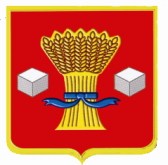 АдминистрацияСветлоярского муниципального района Волгоградской областиПОСТАНОВЛЕНИЕот 30.12.2015             № 1876Об утверждении Ведомственного перечня муниципальныхуслуг и работ, оказываемых и выполняемых муниципальнымбюджетным учреждением Светлоярского муниципального района Волгоградской области Редакцией  газеты «Восход»	В соответствии с постановлением администрации Светлоярского муниципального района Волгоградской области от 29.07.2015 № 1047 «Об утверждении Порядка формирования, ведения и утверждения ведомственных перечней муниципальных услуг и работ, оказываемых и выполняемых муниципальными учреждениями Светлоярского муниципального района Волгоградской области», руководствуясь Уставом Светлоярского муниципального района Волгоградской области,п о с т а н о в л я ю:Утвердить ведомственный перечень муниципальных услуг и работ, оказываемых и выполняемых Муниципальным бюджетным учреждением Светлоярского муниципального района Волгоградской области Редакцией газеты «Восход» (приложение).Настоящее постановление вступает в силу с 01.01.2016 и применяется при формировании муниципального задания на 2016 год и на плановый период 2017 и  2018 годов.Директору МУ «ЦИТ» (Алекперова А.В.) разместить настоящее постановление в сети Интернет на официальном сайте Светлоярского муниципального района Волгоградской области.Контроль над исполнением настоящего постановления возложить на начальника отдела бюджетно-финансовой политики администрации Светлоярского муниципального района Л.А. Евдокимову.Глава муниципального района                                                               Б.Б. КоротковАбраменко Е.Н. Ведомственный перечень муниципальных услуг и работ, оказываемых и выполняемых муниципальным бюджетным учреждением Светлоярского муниципального района Волгоградской области Редакцией газеты «Восход»Управляющий делами                                                                          Т. В. РаспутинаПриложение к постановлению  администрацииСветлоярского муниципального районаот 30.12.2015  №  1876№ п/пНаименование муниципальной услуги (работы)Код ОКВЭДУслуга - "1"
Работа - "2"Наименование органа, осуществляющего полномочия учредителя, код в соответствии с реестром участников бюджетного процессаНаименование муниципального учреждения, оказывающего услугу (выполняющего работу),              код в соответствии с реестром участников бюджетного процессаСодержание услуги (работы)Условия (формы) оказания услуги (выполнения работы)Вид деятельности муниципального учрежденияКатегории потребителей муниципальной услуги (работы)Показатели, характеризующие  объем и качество муниципальной услуги (работы), единицы их измеренияПлатность услуги (работы)  
бесплатная– «1»;
платная – «2»;
частично платная – «3»Нормативные правовые акты, на основании которых муниципальные услуги (работы) включены в ведомственный перечень123456789101112131Осуществление издательской деятельности Реестровый номер: 1400210040000000100210022.132Администрация Светлоярского муниципального района Волгоградской области (36041)МБУ Редакция газеты «Восход»(не является участником бюджетного процесса)Виды издательской продукции - ГазетыФормы издательской продукции - ПечатнаяВсе учрежденияОрганы государственной власти; Физические лица, Юридические лица, Органы местного самоуправления, Государственные учреждения, Муниципальные учрежденияколичество экземпляров изданий (Штука);количество печатных страниц (Штука);объем тиража (Штука);объем тиража (Лист печатный)1Федеральный конституционный закон  от 17.12.1997 №02-ФКЗ "Федеральный конституционный закон "О Правительстве РФ";Федеральный закон от 06.10.2003 №131-ФЗ "Об общих принципах организации местного самоуправления Российской Федерации";Федеральный закон от 06.10.1999№184-ФЗ "Об общих принципах организации законодательных (представительных) и исполнительных органов государственной власти субъектов Российской Федерации"